ВОЛОГОДСКАЯ ОБЛАСТЬМЭРИЯ ГОРОДА ЧЕРЕПОВЦАУ П Р А В Л Е Н И Е    О Б Р А З О В А Н И ЯПриказО проведении городской научно-практическойконференции «Открытие юных»С целью развития интеллектуальных, исследовательских и творческих способностей, образного мышления учащихся, пропаганды научных знаний,  в рамках реализации программы «Одарённые дети» на 2021-2022 годыПРИКАЗЫВАЮ:1. Провести   городскую научно-практическую конференцию учащихся «Открытие юных» 8 апреля  2022 года.2. Утвердить базовые учреждения для проведения конференции: МАОУ «Средняя общеобразовательная школа № 21 с углубленным изучением отдельных предметов» (для учащихся из общеобразовательных школ с углубленным изучением отдельных предметов»);МАОУ «Средняя общеобразовательная школа № 4».3. Утвердить Положение о конференции «Открытие юных» (Приложение).4.  Создать для проведения конференции оргкомитет в следующем  составе:МАОУ «Средняя общеобразовательная школа № 21 с углубленным изучением отдельных предметов»:Кравцова Вера Львовна,  директор МАОУ  «Средняя общеобразовательная школа № 21 с углубленным изучением отдельных предметов»;   	Доронина Ирина  Викторовна, заместитель директора   МАОУ «Средняя общеобразовательная школа № 21 с углубленным изучением отдельных предметов»;	Андрианова Елена Дмитриевна, учитель русского языка и литературы МАОУ «Средняя общеобразовательная школа № 21 с углубленным изучением отдельных предметов»;	Белова Ольга Анатольевна, учитель биологии МАОУ «Средняя общеобразовательная школа № 21 с углубленным изучением отдельных предметов»;	Горохова Ольга Юрьевна,  учитель начальных классов  МАОУ «Средняя общеобразовательная школа № 21 с углубленным изучением отдельных предметов»;Иванова Елена Михайловна, кандидат филологических наук, доцент кафедры связей с общественностью ФГБОУ ВО «Череповецкий государственный университет»;Михаленко Татьяна Николаевна, кандидат психологических наук, доцент кафедры психологии ФГБОУ ВО «Череповецкий государственный университет»;	Трошкина Ирина Владимировна, учитель изобразительного искусства МАОУ «Средняя общеобразовательная школа № 21 с углубленным изучением отдельных предметов».МАОУ «Средняя общеобразовательная школа № 4»:Сорокина Мария Васильевна, директор МАОУ  «Средняя общеобразовательная школа № 4»;Матвеева Елена Сергеевна, заместитель директора МАОУ «Средняя общеобразовательная школа № 4»;	Смирнова Елена Николаевна, заместитель директора МАОУ «Средняя общеобразовательная школа № 4»;Соловьева Людмила Сергеевна, учитель английского языка МАОУ «Средняя общеобразовательная школа № 4».5. Утвердить состав жюри участников конференции:МАОУ «Средняя общеобразовательная школа № 21 с углубленным изучением отдельных предметов»:Кравцова Вера Львовна,  директор МАОУ «Средняя общеобразовательная школа № 21 с углубленным изучением отдельных  предметов»; Иванова Елена Михайловна, научный  руководитель школы, кандидат филологических наук,  доцент кафедры связей  с общественностью, журналистики и  рекламы Гуманитарного института ФГБОУ ВПО «Череповецкий  государственный  университет»;Доронина Ирина Викторовна, заместитель директора  МАОУ «Средняя общеобразовательная школа № 21 с углубленным изучением отдельных  предметов»;Андрианова Елена Дмитриевна, учитель МАОУ «Средняя общеобразовательная школа № 21 с углубленным изучением отдельных  предметов»;Андриенко Светлана Анатольевна, учитель МАОУ «Средняя общеобразовательная школа № 21 с углубленным изучением отдельных предметов»;Апуневич  Оксана Александровна, кандидат психологических наук, доцент кафедры психологии Института педагогики и психологии ФГБОУ ВПО «Череповецкий государственный  университет»;Артамонова Татьяна Леонидовна, учитель МАОУ «Средняя общеобразовательная школа № 21 с углубленным изучением отдельных предметов»;Белова Ольга Анатольевна, учитель  МАОУ «Средняя общеобразовательная школа № 21 с углубленным изучением отдельных предметов»;Бубнова  Ольга Николаевна, старший  преподаватель кафедры физики Института информационных технологий ФГБОУ ВПО «Череповецкий  государственный университет»;Бубина Кристина Андреевна, учитель  МАОУ «Средняя общеобразовательная школа № 21 с углубленным изучением отдельных  предметов»;Войнова Татьяна Юрьевна, заместитель директора МАОУ «Средняя общеобразовательная школа № 21 с углубленным изучением отдельных  предметов»;Ганиев Андрей  Николаевич, кандидат  технических наук, преподаватель  Череповецкого высшего военного инженерного училища радиоэлектроники (по согласованию);Гонца Владимир Иванович, кандидат педагогических наук, преподаватель  Череповецкого высшего военного инженерного училища радиоэлектроники( по согласованию);Гордиенко Дарья Сергеевна, учитель МАОУ «Средняя общеобразовательная школа № 21 с углубленным изучением отдельных предметов»;Горохова  Ольга  Юрьевна, учитель МАОУ «Средняя общеобразовательная школа № 21 с углубленным изучением отдельных предметов»;Граф Софья Владимировна, кандидат педагогических наук, доцент кафедры связей с общественностью, журналистики и рекламы Гуманитарного института ФГБОУ ВПО «Череповецкий  государственный  университет»;Грудева  Елена Валерьевна, доктор филологических наук, профессор, зав. кафедрой  отечественной филологии и прикладных коммуникаций Гуманитарного института ФГБОУ ВПО «Череповецкий  государственный  университет»;Демидов Сергей Викторович, кандидат технических наук, доцент кафедры транспортных средств и техносферной безопасности Инженерно-технического института ФГБОУ ВПО «Череповецкий  государственный  университет»; Долматова Галина Владимировна, учитель МАОУ «Средняя общеобразовательная школа № 21 с углубленным изучением отдельных предметов»;Егорова Елена Валерьевна, учитель МАОУ «Средняя общеобразовательная школа № 21 с углубленным изучением отдельных предметов»;Зайцева Людмила Михайловна, учитель МАОУ «Средняя общеобразовательная школа № 21 с углубленным изучением отдельных  предметов»;Заусаева  Ирина  Алексеевна, учитель МАОУ «Средняя общеобразовательная школа № 21 с углубленным изучением отдельных  предметов»; Зимина  Елена Юрьевна, учитель  МАОУ « №23 имени И.А. Милютина»Золотова  Ольга Сергеевна, учитель  МАОУ «Средняя общеобразовательная школа № 9 с углубленным изучением отдельных  предметов»; Конюхова Лариса Андреевна, учитель МАОУ «Средняя общеобразовательная школа № 21 с углубленным изучением отдельных  предметов»; Крылова Надежда Николаевна, учитель МАОУ «Средняя общеобразовательная школа № 21»;Кузнецова  Эльвира Михайловна,  учитель  МАОУ «Женская гуманитарная гимназия»;Кубык Ксения Романовна, учитель МАОУ «Средняя общеобразовательная школа № 21 с углубленным изучением отдельных предметов»;Куриченкова Анна Николаевна, учитель МАОУ «Средняя общеобразовательная школа № 21 с углубленным изучением отдельных предметов»;Мазалева Екатерина Сергеевна, учитель МАОУ «Средняя общеобразовательная школа № 21 с углубленным изучением отдельных предметов»; Мизгирева Ирина Анатольевна, учитель МАОУ «Средняя общеобразовательная школа № 21 с углубленным изучением отдельных  предметов»;Михаленко Татьяна  Николаевна, кандидат психологических наук, доцент кафедры психологии Института педагогики и психологии ФГБОУ ВПО «Череповецкий государственный университет», педагог-психолог МБОУ «Средняя общеобразовательная школа № 21 с углубленным изучением отдельных  предметов»;Морозова Елена Николаевна, учитель МАОУ «Средняя общеобразовательная школа № 21 с углубленным изучением отдельных  предметов»; Неволина  Елизавета  Яковлевна, учитель МАОУ «Средняя общеобразовательная школа № 21 с углубленным изучением отдельных  предметов»; Невзорова Любовь Владимировна, заместитель  директора МАОУ «Средняя общеобразовательная школа № 21 с углубленным изучением отдельных  предметов»;Новиков  Алексей Евгеньевич, кандидат филологических наук, доцент кафедры связей  с общественностью, журналистики и  рекламы Гуманитарного института ФГБОУ ВПО «Череповецкий государственный университет»;Одинцова Светлана Викторовна, учитель МБОУ «Средняя общеобразовательная школа № 21 с углубленным изучением отдельных  предметов»;Перченко Елена Леонидовна, кандидат психологических наук, доцент кафедры психологии Института педагогики и психологии ФГБОУ ВПО «Череповецкий государственный университет»;Петяева Анна Владимировна, учитель МАОУ «Средняя общеобразовательная школа № 21 с углубленным изучением отдельных предметов»; Поклад Наталия Владимировн, учитель МАОУ «Средняя общеобразовательная школа № 17»; Поспелова  Светлана  Николаевна, заместитель директора МАОУ «Средняя общеобразовательная школа № 30»;  Сборцева  Татьяна  Васильевна, кандидат психологических наук, доцент кафедры психологии Института педагогики и психологии ФГБОУ ВПО «Череповецкий государственный университет»;Скворцова Марина Анатольевна, учитель МАОУ «Средняя общеобразовательная школа № 21 с углубленным изучением отдельных предметов»; Седов  Андрей  Вячеславович, кандидат филологических наук, учитель МАОУ «Средняя общеобразовательная школа № 21 с углубленным изучением отдельных  предметов»; Седова  Ольга Сергеевна,  учитель  МАОУ «Средняя общеобразовательная школа № 21 с углубленным изучением отдельных  предметов»;Сидоренко Марина Вениаминовна, учитель МАОУ «Средняя общеобразовательная школа № 21 с углубленным изучением отдельных  предметов»; Смирнова  Ольга Валериевна, кандидат психологических наук, доцент кафедры психологии Института педагогики и психологии ФГБОУ ВПО «Череповецкий государственный университет»;Смулаковская  Раиса Леонидовна, кандидат филологических наук, профессор кафедры  отечественной филологии и прикладных коммуникаций Гуманитарного института ФГБОУ ВПО «Череповецкий государственный университет»;Соловьева Людмила Дорофеевна, учитель МАОУ «Средняя общеобразовательная школа № 21 с углубленным изучением отдельных  предметов»; Соловьева Светлана Александровна, кандидат филологических наук,  доцент кафедры связей  с общественностью, журналистики и  рекламы  Гуманитарного института ФГБОУ ВПО «Череповецкий государственный университет»;Степанова Елена Петровна, учитель МАОУ «Средняя общеобразовательная школа № 21 с углубленным изучением отдельных предметов»;Табунов Иван Александрович, старший  преподаватель кафедры психологии Института педагогики и психологии ФГБОУ ВПО «Череповецкий государственный университет»;Тимохина Ирина Александровна, учитель МАОУ «Средняя общеобразовательная школа № 21 с углубленным изучением отдельных  предметов»; Тихомирова Мария Сергеевна, учитель МАОУ «Средняя общеобразовательная школа № 21 с углубленным изучением отдельных  предметов»; Тищенко Елена Анатольевна, учитель МАОУ «Средняя общеобразовательная школа № 21 с углубленным изучением отдельных  предметов»; Трошкина Ирина Владимировна, учитель МАОУ «Средняя общеобразовательная школа № 21 с углубленным изучением отдельных  предметов»;Турчанинова Галина Анатольевна, учитель МАОУ «Средняя общеобразовательная школа № 21 с углубленным изучением отдельных  предметов»;Уткина Альбина Дмитриевна, учитель МАОУ «Средняя общеобразовательная школа № 21 с углубленным изучением отдельных  предметов»;Фролова  Ирина Викторовна, старший  преподаватель кафедры истории и философии Гуманитарного института ФГБОУ ВПО «Череповецкий  государственный  университет»;Шитикова Елизавета Владимировна, учитель МАОУ «Средняя общеобразовательная школа № 21 с углубленным изучением отдельных предметов».	МАОУ «Средняя общеобразовательная школа № 4»: 	Аверина Лариса Вениаминовна, учитель русского языка и литературы МАОУ  «Средняя общеобразовательная школа № 4»;Бойкова Ирина Александровна, учитель технологии МАОУ «Средняя общеобразовательная школа № 4»;Болдычева Маргарита Николаевна, учитель технологии МАОУ «Средняя общеобразовательная школа № 10 с углубленным изучением отдельных предметов»;Веревкина Татьяна Геннадьевна, учитель истории и обществознания МАОУ "Средняя общеобразовательная школа № 4";Веселова Марина Александровна, учитель истории и обществознания МБОУ "Средняя общеобразовательная школа № 6";Веселова Нина Васильевна, учитель технологии МАОУ "Средняя общеобразовательная школа № 4";Веселова Ольга Александровна, учитель технологии МАОУ «Средняя общеобразовательная школа № 22»;Власюк Екатерина Анатольевна, учитель немецкого языка МАОУ «Средняя общеобразовательная школа № 34»;Гоголева Юлия Владимировна, учитель начальных классов МАОУ «Средняя общеобразовательная школа № 4»;Горбунова Елизавета Гавриловна, учитель начальных классов МАОУ «Средняя общеобразовательная школа № 4»;Горохова Наталья Сергеевна, учитель математики МАОУ «Центр образования № 44»;Горшкова Светлана Александровна, учитель биологии МАОУ «Средняя общеобразовательная школа № 28»;  Серова Надежда Борисовна, учитель английского языка МАОУ «Начальная общеобразовательная школа № 41»;Кириллова Ирина Степановна, учитель немецкого языка МАОУ «Средняя общеобразовательная школа № 4»;Колданова Ирина Николаевна, учитель начальных классов МАОУ "Средняя общеобразовательная школа № 4";Кононова Елена Владимировна, учитель русского языка и литературы МАОУ «Средняя общеобразовательная школа № 17»;Курносенко Юлия Григорьевна, учитель истории и обществознания МАОУ «Средняя общеобразовательная школа № 34»;Ленева Юлия Александровна, учитель МАОУ «Средняя общеобразовательная школа № 5 им. Е.А. Поромонова»;Логунова Ксения Александровна, учитель иностранного языка МАОУ «Начальная общеобразовательная школа № 39»;Матвеева Елена Сергеевна, учитель химии МАОУ «Средняя общеобразовательная школа № 4»;	Мишина Татьяна Сергеевна, учитель информатики МАОУ «Средняя общеобразовательная школа № 4»;Морозова Оксана Николаевна, учитель начальных классов МАОУ «Средняя общеобразовательная школа № 4»;Орлова Татьяна Юрьевна, учитель истории и обществознания МАОУ «Средняя общеобразовательная школа № 1 им. Е.А. Поромонова»;Попова Марина Анатольевна, учитель истории и обществознания МБОУ «Средняя общеобразовательная школа № 20»;Смирнова Елена Николаевна, учитель физики МАОУ «Средняя общеобразовательная школа № 4»;Сорокина Мария Васильевна, учитель начальных классов МАОУ «Средняя общеобразовательная школа № 4»;Стукалюк Елена Александровна, учитель географии МАОУ «Образовательный центр № 11»;Толоконцева Елена Леонидовна, учитель русского языка и литературы МАОУ «Средняя общеобразовательная школа № 17»;Хохлова Анастасия Алексеевна, учитель математики МАОУ «Женская гуманитарная гимназия»;Цветкова Надежда Алексеевна, учитель физики МАОУ «Средняя общеобразовательная школа № 31»;Черненко Галина Феликсовна, учитель английского языка МАОУ «Средняя общеобразовательная школа № 4»;Шаркунова Ольга Борисовна, учитель технологии МАОУ «Средняя общеобразовательная школа № 6»;Шилова Любовь Сергеевна, учитель биологии МАОУ «Средняя общеобразовательная школа № 4»;Щукина Ольга Борисовна, учитель начальных классов МАОУ «Средняя общеобразовательная школа № 4».6. Произвести финансирование организационных расходов на мероприятие (оплата услуг членов жюри, приобретение дипломов, грамот, благодарственных писем, канцелярских товаров, заправка картриджа) за счет средств, выделенных  МАОУ «Средняя общеобразовательная школа № 4» и МАОУ «Средняя общеобразовательная школа № 21 с углубленным изучением отдельных предметов» по программе «Одарённые дети».7. Контроль за исполнением приказа возложить  на О.В. Иванову, заместителя начальника управления образования.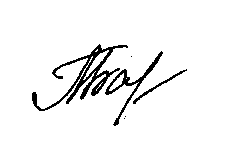 Начальник управления                                                                                М.Г. Барабанова                             Приложение к приказу                                                                             управления образования                от 15.12.2021  № 1833Положение   о городской научно-практической конференции «Открытие юных»МАОУ «Средняя общеобразовательная школа № 21 с углубленным изучением отдельных предметов» (только для учащихся из общеобразовательных учреждений с углубленным изучением отдельных предметов, гимназий, лицеев)1. Цели и задачи конференции:1.1. Создание условий для развития у школьников   умений  ставить и решать задачи исследовательского характера, выполнять проектные работы.1.2. Выявление талантливых учащихся, проявляющих интерес к исследовательской и проектной деятельности.1.3.  Демонстрация и пропаганда достижений школьников  образовательных учреждений повышенного уровня содержания образования по организации научно-исследовательской и проектной деятельности.2. Учредители  конференцииУправление образования г. Череповца, ФГБОУ ВПО «Череповецкий государственный университет», МАОУ  «Средняя общеобразовательная школа № 21 с углубленным изучением отдельных предметов»3. Организатор конференцииМАОУ  «Средняя общеобразовательная школа №21 с углубленным изучением отдельных предметов», г. Череповец,  проспект Строителей,11.4. Участники конференцииК участию в конференции допускаются учащиеся 1-11 классов образовательных организаций  повышенного уровня  содержания образования города  Череповца,  БОУ ВО «Вологодский многопрофильный лицей», МОУ «Гимназия № 2» г. Вологды, ГБОУ «Средняя общеобразовательная школа № 347 с углубленным изучением английского языка» Невского района г. Санкт – Петербурга.5. Структура конференцииНа конференции предполагается работа следующих секций:Западная филология (иностранный язык, зарубежная литература).Русская  филология (русский язык и литература).Страноведение.Культурология.История и краеведение.Психология.Экология.География (окружающий мир).БиологияХимия.Физика.Математика.Информатика. Здоровье и здоровьесбережение6.Сроки и порядок проведения конференцииКонференция проводится в два  этапа - заочный (экспертная оценка  работ) и очный (защита работ): I этап  (заочный)  -  с  14  марта  2022  г.   по  29  марта  2022 г.Экспертная оценка  представленных в Оргкомитет работ.II этап (очный)    - 8  апреля 2022  г.7.Условия участия в конференцииДля участия в конференции необходимо: до 14  марта 2022 года направить в оргкомитет на  электронный адрес (doronina.iv2012@yandex.ru) заявку (Приложение 1) и тезисы докладов объемом до 2 страниц. До 18 марта 2022 года  необходимо направить текстовой вариант исследовательской работы для экспертной оценки (заочный этап участия), видеозапись проектной /исследовательской работы, согласие на обработку персональных данных по адресу: проспект  Строителей 11, канцелярия  (для Дорониной И.В.).8.Условия отбора участников на второй (очный тур)8.1. Поступившие в указанный срок и оформленные в соответствии с требованиями работы подлежат оценке экспертными комиссиями. Работы, получившие не менее 70 % от максимального возможного количества баллов, допускаются к публичной защите.  8.2. Результаты заочного тура доводятся до сведения образовательных организаций  до  31 марта 2022   г.9. Требования к представляемым работам9.1. К участию в конференции допускаются исследовательские и проектные работы.9.2. Исследовательская работа должна соответствовать следующим требованиям: -    научности,актуальности заявленной темы;содержать цели и задачи;последовательности и грамотности  изложения;наличие выводов  по работе.9.3. Проектная  работа должна соответствовать следующим требованиям: -    практической значимости, наличию продукта деятельности;-    социальной значимости  заявленного проекта;-    содержать цели и задачи; последовательности и грамотности  изложения;наличие выводов  по работе над проектом.9.4. Работа печатается шрифтом № 14 с межстрочным интервалом 1,5 стр. на листах формата 4А; отступы: слева- 30 мм, справа- 15мм, сверху и снизу- 20мм.9.5. Титульный лист оформляется по форме, соответствующей требованиям к оформлению титульного листа к научно-исследовательской / проектной работе школьника, и  должен содержать: название образовательной организации , в котором выполнялась работа; полное название работы; указания на вид работы (проектная или исследовательская) и  научное направление; сведения об авторе (ФИО, возраст, класс), сведения о руководителе (ФИО, должность), указание на город и год выполнения работы.9.6. Работа должна состоять из трех основных частей: введения с обоснованием актуальности выбранной темы, целями и задачами, если есть, то выбранными методами исследования; основной части, содержащей изложение научной (для исследовательских работ) и технологической (для проектных работ) информации. Основная часть может быть разделена на главы и параграфы. Заключительная часть представляет собой выводы по работе. Предваряет работу оглавление с указанием страниц по главам. В конце работы находится список использованной литературы. Дополнительно могут прилагаться приложения к работе. Для проектов обязательно наличие готового продукта.10. Требования к оформлению тезисов10.1. Тезисы повторяют структуру исследовательской / проектной работы, должны содержать проблему, цели и задачи работы, краткое обоснование и включатьдля исследовательских работ: ответы на вопросы, что изучалось (проблема, цели и задачи исследования, краткое обоснование); как изучалось; какие результаты были получены;для проектных работ: основные положения технологической  карты проекта.В конце приводится список наиболее значимых источников.10.2. Объем тезисов не более двух страниц формата А4; оформление осуществляется по общим требованиям к работе. На первом листе справа указываются сведения об авторе (ФИО, образовательная  организация, класс) и руководителе (ФИО, должность); по центру – название работы, выделенное жирным шрифтом. Далее, через пробел, текст тезисов и список источников. 11 . Подведение итогов11.1. Подведение итогов осуществляется  по двум направлениям (исследовательские  и проектные работы) в двух возрастных категориях: 1-4 классы, 5-11 классы.11.2. Каждый участник Конкурса получает сертификат участника, победители (I, II, III место) – дипломы и призы.11.3. Награждение осуществляется по окончании работы секции.11.4. Решение жюри является окончательным и апелляции не подлежит.12. Исполнители: МАОУ «Средняя общеобразовательная школа №21 с углубленным изучением отдельных предметов», г. Череповец,  проспект Строителей,11.Руководитель: заместитель директора Доронина Ирина Викторовна    Телефоны для справок и предложений   49- 21 -01, добавочный 104,  или e-mail: doronina.iv2012@yandex.ruПриложение 1Форма заявки (отдельным файлом)Имя файлу с заявкой присваивается следующим образом: Иванов И.И._заявкаСогласие на обработку персональных данныхСогласие дается с целью предоставления доступа несовершеннолетнего к участию в  городской научно – практической конференции «Открытие юных» для учащихся школ повышенного уровня содержания образования.Распространяется на следующую информацию:фамилия, имя, отчество, пол, дата рождения (месяц, год), сведения о гражданстве, данные ОМС, адрес места жительства (адрес проживания),контактный телефон, сведения об образовательном учреждении, данные свидетельства обязательного пенсионного страхования,  сведения об образовании (форма получения образования и специализация/профилизация, изучение родных и иностранных языков, сведения об успеваемости (удовлетворительно/неудовлетворительно, хорошо/отлично) и внеурочной занятости и другое), другие персональные данные в рамках Положения мероприятия.С вышеуказанными персональными данными могут быть совершены следующие действия: сбор, систематизация, накопление, хранение, уточнение (обновление, изменение), обезличивание, блокирование, уничтожение персональных данных, а также осуществление действий с моими персональными данными в соответствии с федеральным законодательством.Персональные данные обрабатываются с использованием средств автоматизации и без использования средств автоматизации.Я согласен, что персональные данные будут переданы по запросу организаторам мероприятий и уполномоченным учреждениям, но только в рамках Положения мероприятия или в соответствии с законодательством РФ.Я разрешаю публикацию персональных данных (ФИО, сведения о возрасте, образовательное учреждение,  класс), в том числе посредством информационно-телекоммуникационной сети Интернет в целях, указанных в настоящем согласии.Срок действия данного согласия: 3 апреля 2020 г..  Настоящее согласие может быть отозвано мной в письменной форме.Дата________________                                 Подпись_____________ (                               )МАОУ «Средняя общеобразовательная школа № 4» (только для воспитанников детских садов, учащихся общеобразовательных учреждений города)1. Цели и задачи конференции:1.1. Создание условий для развития у учащихся   умений  ставить и решать задачи исследовательского характера.1.2. Выявление талантливых учащихся, проявляющих интерес к исследовательской деятельности.1.3.  Демонстрация и пропаганда достижений школьников по организации научно-исследовательской деятельности.2. Учредители  конференцииУправление образования мэрии г. Череповца, МАОУ «Средняя общеобразовательная школа № 4».3. Организаторы конференцииМАОУ «Средняя общеобразовательная школа № 4».4. Участники конференцииК участию в конференции допускаются воспитанники детских садов, учащиеся 1-11 классов.5. Структура конференции:на базе МАОУ «Средняя общеобразовательная школа № 4» предполагается работа следующих секций:1. Математика. 2. Физика и астрономия.3. Информатика.4. Технология.5. Естествознание. 6. История и краеведение.7. Русская филология (русский язык и литература)8. Западная филология (иностранный язык, зарубежная литература).6. Требования к представляемым работам6.1. К участию в конференции допускаются исследовательские и проектные работы.6.2. Исследовательская работа должна соответствовать следующим требованиям: -    научности;актуальности заявленной темы;содержать цели и задачи;последовательности и грамотности  изложения;наличие выводов  по работе.6.3. Проектная  работа должна соответствовать следующим требованиям: -    практической значимости, наличию продукта деятельности;-    социальной значимости  заявленного проекта;-    содержать цели и задачи; последовательности и грамотности  изложения;наличие выводов  по работе над проектом.6.4. Работа печатается шрифтом № 14 с межстрочным интервалом 1,5 стр. на листах формата 4А; отступы: слева- 30 мм, справа- 15мм, сверху и снизу- 20мм.6.5. Титульный лист оформляется по форме, соответствующей требованиям к оформлению титульного листа к научно-исследовательской / проектной работе школьника, и  должен содержать: название образовательного учреждения, в котором выполнялась работа; полное название работы; указания на вид работы (проектная или исследовательская), название секции; сведения об авторе (ФИО, возраст, класс), сведения о руководителе (ФИО, должность), указание на город и год выполнения работы.6.6. Работа должна состоять из трех основных частей: введения с обоснованием актуальности выбранной темы, целями и задачами, если есть, то выбранными методами исследования; основной части, содержащей изложение научной (для исследовательских работ) и технологической (для проектных работ) информации. Основная часть может быть разделена на главы и параграфы. Заключительная часть представляет собой выводы по работе. Предваряет работу оглавление с указанием страниц по главам. В конце работы находится список использованной литературы. Дополнительно могут прилагаться приложения к работе. Для проектов обязательно наличие готового продукта.  Регламент выступления – 7 минут (включая ответы на вопросы).7. Организация и порядок  проведения конференцииКонференция проводится 8 апреля 2022 года на базе МАОУ «Средняя общеобразовательная школа № 4».Для участия в конференции необходимо: до 14  марта 2022 года направить в оргкомитет на  электронный адрес (liudmilasoloveva@mail.ru) заявку (Приложение 1) Единая заявка должна быть отправлена с электронного адреса ОУ.До 18 марта 2022 года - предоставление работ (не более 5 работ от образовательного учреждения) и согласий на обработку персональных данных в оргкомитет конференции по адресу: ул. Вологодская, 23/1, канцелярия (для Соловьевой Л.С.)1-ый этап (заочный)  – 18 – 29 марта 2022 года. Проверка представленных работ экспертной группой.2-й этап (очный)  - 8 апреля 2022 года. 7.1 Условия отбора участников на очный этап.Поступившие в указанный срок и оформленные в соответствии с требованиями работы подлежат оценке экспертными комиссиями. Работы, получившие не менее 70 % от максимального возможного количества баллов, допускаются к публичной защите.7.2. Результаты заочного тура доводятся до сведения образовательных организаций  до 31 марта 2022 г.8.  Подведение итогов конференции8.1 По итогам работы экспертной группы победители и призёры городского этапа научно – практической конференции награждаются дипломами. Успешным участникам конференции вручаются сертификаты.8.2 Решение жюри является окончательным и апелляции не подлежит.9. Исполнители: МАОУ "Средняя общеобразовательная школа № 4", г. Череповец, ул. Вологодская, 23/1.Руководитель: Соловьева Людмила Сергеевна, заместитель директора МАОУ «СОШ № 4»,  тел.49-03-04 (доб.104) или e-mail: liudmilasoloveva@mail.ruПриложение 1Форма заявки (отдельным файлом)Имя файлу с заявкой присваивается следующим образом: Иванов И.И._заявкаСогласие на обработку персональных данныхСогласие дается с целью предоставления доступа несовершеннолетнего к участию в  городской научно – практической конференции «Открытие юных» для учащихся общеобразовательных школ города и воспитанников детских садов.Распространяется на следующую информацию:фамилия, имя, отчество, пол, дата рождения (месяц, год), сведения о гражданстве, данные ОМС, адрес места жительства (адрес проживания),контактный телефон, сведения об образовательном учреждении, данные свидетельства обязательного пенсионного страхования,  сведения об образовании (форма получения образования и специализация/профилизация, изучение родных и иностранных языков, сведения об успеваемости (удовлетворительно/неудовлетворительно, хорошо/отлично) и внеурочной занятости и другое), другие персональные данные в рамках Положения мероприятия.С вышеуказанными персональными данными могут быть совершены следующие действия: сбор, систематизация, накопление, хранение, уточнение (обновление, изменение), обезличивание, блокирование, уничтожение персональных данных, а также осуществление действий с моими персональными данными в соответствии с федеральным законодательством.Персональные данные обрабатываются с использованием средств автоматизации и без использования средств автоматизации.Я согласен, что персональные данные будут переданы по запросу организаторам мероприятий и уполномоченным учреждениям, но только в рамках Положения мероприятия или в соответствии с законодательством РФ.Я разрешаю публикацию персональных данных (ФИО, сведения о возрасте, образовательное учреждение,  класс), в том числе посредством информационно-телекоммуникационной сети Интернет в целях, указанных в настоящем согласии.Срок действия данного согласия: 8 апреля 2022 г.  Настоящее согласие может быть отозвано мной в письменной форме.Дата________________                                 Подпись_____________ (                               )15.12.2021 № 18331.Фамилия, имя, отчество2.ОО (по уставу)3.Класс4.Контактный телефон, e-mail (факс)5.Направление / секция6.Тема работы7.Исследование / проект8.ФИО руководителя9.Контактный телефон руководителя10.Необходимые технические средства	Я,(Ф.И.О.)(Ф.И.О.)(Ф.И.О.)(Ф.И.О.)(Ф.И.О.)(Ф.И.О.)(Ф.И.О.)(Ф.И.О.)зарегистрированный по адресузарегистрированный по адресузарегистрированный по адресузарегистрированный по адресупаспорт сериипаспорт серии, номервыдан(кем и когда)(кем и когда)(кем и когда)(кем и когда)(кем и когда)(кем и когда)(кем и когда)(кем и когда)(кем и когда)действующий(ая) в качестве законного представителядействующий(ая) в качестве законного представителядействующий(ая) в качестве законного представителядействующий(ая) в качестве законного представителядействующий(ая) в качестве законного представителядействующий(ая) в качестве законного представителядействующий(ая) в качестве законного представителядействующий(ая) в качестве законного представителя(Ф.И.О. несовершеннолетнего ребенка)(Ф.И.О. несовершеннолетнего ребенка)(Ф.И.О. несовершеннолетнего ребенка)(Ф.И.О. несовершеннолетнего ребенка)(Ф.И.О. несовершеннолетнего ребенка)(Ф.И.О. несовершеннолетнего ребенка)(Ф.И.О. несовершеннолетнего ребенка)(Ф.И.О. несовершеннолетнего ребенка)(Ф.И.О. несовершеннолетнего ребенка)документ удостоверяющий личностьдокумент удостоверяющий личностьдокумент удостоверяющий личностьдокумент удостоверяющий личностьдокумент удостоверяющий личность(серия, номер, кем и когда выдан)(серия, номер, кем и когда выдан)(серия, номер, кем и когда выдан)(серия, номер, кем и когда выдан)(серия, номер, кем и когда выдан)(серия, номер, кем и когда выдан)(серия, номер, кем и когда выдан)(серия, номер, кем и когда выдан)(серия, номер, кем и когда выдан)настоящим даю свое согласие на обработку персональных данных несовершеннолетнего:настоящим даю свое согласие на обработку персональных данных несовершеннолетнего:настоящим даю свое согласие на обработку персональных данных несовершеннолетнего:настоящим даю свое согласие на обработку персональных данных несовершеннолетнего:настоящим даю свое согласие на обработку персональных данных несовершеннолетнего:настоящим даю свое согласие на обработку персональных данных несовершеннолетнего:настоящим даю свое согласие на обработку персональных данных несовершеннолетнего:настоящим даю свое согласие на обработку персональных данных несовершеннолетнего:настоящим даю свое согласие на обработку персональных данных несовершеннолетнего:(наименование и адрес оператора)(наименование и адрес оператора)(наименование и адрес оператора)(наименование и адрес оператора)(наименование и адрес оператора)(наименование и адрес оператора)(наименование и адрес оператора)(наименование и адрес оператора)(наименование и адрес оператора)на основаниина основании1.Фамилия, имя, отчество2.ОУ (по уставу)3.Класс4.Контактный телефон, e-mail (факс)5.Направление / секция6.Тема работы7.Исследование / проект8.ФИО руководителя9.Контактный телефон руководителя10.Необходимые технические средства	Я,(Ф.И.О.)(Ф.И.О.)(Ф.И.О.)(Ф.И.О.)(Ф.И.О.)(Ф.И.О.)(Ф.И.О.)(Ф.И.О.)зарегистрированный по адресузарегистрированный по адресузарегистрированный по адресузарегистрированный по адресупаспорт сериипаспорт серии, номервыдан(кем и когда)(кем и когда)(кем и когда)(кем и когда)(кем и когда)(кем и когда)(кем и когда)(кем и когда)(кем и когда)действующий(ая) в качестве законного представителядействующий(ая) в качестве законного представителядействующий(ая) в качестве законного представителядействующий(ая) в качестве законного представителядействующий(ая) в качестве законного представителядействующий(ая) в качестве законного представителядействующий(ая) в качестве законного представителядействующий(ая) в качестве законного представителя(Ф.И.О. несовершеннолетнего ребенка)(Ф.И.О. несовершеннолетнего ребенка)(Ф.И.О. несовершеннолетнего ребенка)(Ф.И.О. несовершеннолетнего ребенка)(Ф.И.О. несовершеннолетнего ребенка)(Ф.И.О. несовершеннолетнего ребенка)(Ф.И.О. несовершеннолетнего ребенка)(Ф.И.О. несовершеннолетнего ребенка)(Ф.И.О. несовершеннолетнего ребенка)документ удостоверяющий личностьдокумент удостоверяющий личностьдокумент удостоверяющий личностьдокумент удостоверяющий личностьдокумент удостоверяющий личность(серия, номер, кем и когда выдан)(серия, номер, кем и когда выдан)(серия, номер, кем и когда выдан)(серия, номер, кем и когда выдан)(серия, номер, кем и когда выдан)(серия, номер, кем и когда выдан)(серия, номер, кем и когда выдан)(серия, номер, кем и когда выдан)(серия, номер, кем и когда выдан)настоящим даю свое согласие на обработку персональных данных несовершеннолетнего:настоящим даю свое согласие на обработку персональных данных несовершеннолетнего:настоящим даю свое согласие на обработку персональных данных несовершеннолетнего:настоящим даю свое согласие на обработку персональных данных несовершеннолетнего:настоящим даю свое согласие на обработку персональных данных несовершеннолетнего:настоящим даю свое согласие на обработку персональных данных несовершеннолетнего:настоящим даю свое согласие на обработку персональных данных несовершеннолетнего:настоящим даю свое согласие на обработку персональных данных несовершеннолетнего:настоящим даю свое согласие на обработку персональных данных несовершеннолетнего:(наименование и адрес оператора)(наименование и адрес оператора)(наименование и адрес оператора)(наименование и адрес оператора)(наименование и адрес оператора)(наименование и адрес оператора)(наименование и адрес оператора)(наименование и адрес оператора)(наименование и адрес оператора)на основаниина основании